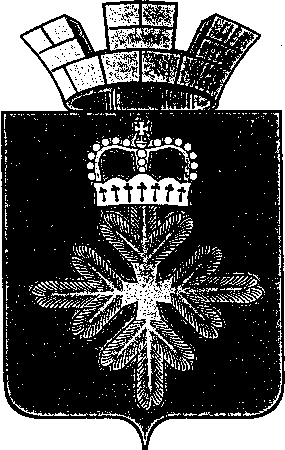 ПОСТАНОВЛЕНИЕАДМИНИСТРАЦИИ ГОРОДСКОГО ОКРУГА ПЕЛЫМот 19.07.2013 г.  № 245  п. ПелымО создании комиссии по предоставлению земельных участков на территории городского округа Пелым(в ред. от 18.04.2016 №126)В соответствии с Земельный кодекс Российской Федерации, Законом Свердловской области  от 7 июля 2004 № 18-ОЗ «Об особенностях регулирования земельных отношений на территории Свердловской области», Федеральным законом от 6 октября 2003 № 131-ФЗ «Об общих принципах организации местного самоуправления в Российской Федерации», решением Думы городского округа Пелым от 19.11.2015 № 62/34 «Об утверждении Положения «О порядке предоставления, использования земельных участков на территории городского округа Пелым», в целях совершенствования порядка предоставления земельных участков на территории городского округа Пелым, руководствуясь Уставом городского округа Пелым, администрация городского округа Пелым.ПОСТАНОВЛЯЕТ:1.Создать комиссию по предоставлению земельных участков на территории городского округа Пелым (приложение 1).2.Утвердить Положение о комиссии по предоставлению земельных участков на территории городского округа Пелым (приложение 2).3.Опубликовать настоящее Постановление в газете "Пелымский вестник".4.Контроль за исполнением настоящего Постановления оставляет за собой.Глава городского округа Пелым                                                              Ш.Т. АлиевСостав комиссии по предоставлению земельных участков на территории городского округа ПелымПриложение № 2к Постановлению главыгородского округа Пелымот19.07.2013 г. № 245ПОЛОЖЕНИЕО КОМИССИИ ПО ПРЕДОСТАВЛЕНИЮ ЗЕМЕЛЬНЫХ УЧАСТКОВНА ТЕРРИТОРИИ ГОРОДСКОГО ОКРУГА ПЕЛЫМ1. ОБЩИЕ ПОЛОЖЕНИЯ1.1. Положение о комиссии по предоставлению земельных участков на территории городского округа Пелым (далее - Положение) разработано на основании Земельного кодекса Российской Федерации и Устава городского округа Пелым.1.2. Комиссия по предоставлению земельных участков на территории городского округа Пелым (далее - Комиссия) является постоянно действующим коллегиальным органом, уполномоченным главой городского округа Пелым по рассмотрению заявлений на предоставление земельных участков под все виды разрешенного использования с последующей выдачей рекомендаций и заключений главе городского округа Пелым:- по поводу постановки граждан, индивидуальных предпринимателей и юридических лиц на учет (очередь) для целей предоставления земельных участков, об отказе в постановке на учет (очередь) или об отсрочке принятия решения на определенный срок;- о предварительном согласовании места размещения объекта на земельном участке, об отказе в размещении объекта на земельном участке или об отсрочке принятия решения на определенный срок;- о предоставлении гражданам, индивидуальным предпринимателям и юридическим лицам земельных участков, об отказе в предоставлении земельного участка или об отсрочке принятия решения на определенный срок;- по иным вопросам, связанным с предоставлением земельных участков.1.3. Работа Комиссии осуществляется в соответствии с Земельным кодексом Российской Федерации, Градостроительным кодексом Российской Федерации, иными законами и нормативными правовыми актами Российской Федерации и Свердловской области, нормативно-техническими документами Госстроя России, градостроительными регламентами с учетом разрешенного использования земельных участков, Уставом городского округа Пелым и иными нормативными правовыми актами городского округа Пелым.1.4. Задачами Комиссии являются:1.4.1. Рассмотрение вопросов о постановке заявителей на учет (в очередь) на предоставление земельных участков.1.4.2. Рассмотрение вопросов о предварительном согласовании места размещения объектов на земельных участках.1.4.3. Рассмотрение вопросов о предоставлении земельных участков.1.4.4. Выполнение необходимых мероприятий по проведению аукционов по продаже земельных участков, по продаже права на заключение договоров аренды земельных участков.2. ПОЛНОМОЧИЯ И РЕГЛАМЕНТ РАБОТЫ КОМИССИИ2.1. Комиссия создается, реорганизуется и упраздняется главой городского округа Пелым.2.2. Состав Комиссии и Положение о Комиссии, а также изменения (дополнения) в состав Комиссии и в Положение о Комиссии утверждаются постановлением главы городского округа Пелым.2.3. Председателем Комиссии по должности является глава городского округа Пелым.Заместителем председателя Комиссии по должности является заместитель главы Администрации городского округа Пелым.2.4. Руководство деятельностью Комиссии осуществляет ее председатель, а в период его отсутствия - заместитель председателя Комиссии.2.5. В случае временного отсутствия постоянного члена Комиссии (командировка, отпуск, болезнь и т.д.) в работе Комиссии принимает участие должностное лицо, исполняющее в данный период времени его обязанности.2.6. Заседания Комиссии проводятся по мере необходимости (по мере поступления заявлений о предоставлении земельных участков), но не реже одного раза в месяц.2.7. Заседание Комиссии считается правомочным, если на нем присутствует не менее 1/2 от установленного состава членов Комиссии (или лиц, их замещающих).Комиссия принимает решения по рассматриваемым вопросам открытым голосованием простым большинством голосов от числа присутствующих на заседании членов Комиссии. При равенстве голосов "за" и "против" предлагаемого решения голос председательствующего на заседании Комиссии является решающим.2.8. Принятое решение оформляется протоколом (выпиской из протокола) заседания Комиссии, в двух одинаковых экземплярах.2.9. Протокол заседания Комиссии подписывается председателем Комиссии (заместителем председателя Комиссии) и ответственным секретарем Комиссии.2.10. Ведение протокола заседания Комиссии и общее делопроизводство осуществляет ответственный секретарь Комиссии.2.11. Один экземпляр протокола заседания Комиссии направляется в Администрацию городского округа Пелым, второй - хранится у ответственного секретаря Комиссии.2.12. Решения Комиссии, принятые в пределах предоставленных полномочий и в соответствии с настоящим Положением, являются основаниями для принятия главой городского округа Пелым соответствующего решения.2.13. О принятом Комиссией решении Администрация городского округа Пелым направляет заявителю письменное уведомление.2.14. Организационная деятельность Комиссии обеспечивается Администрацией городского округа Пелым.Приложение № 1 к постановлению администрациигородского округа Пелым от 19.07.2013 г. № 245Алиев Шахит Тукаевич  - глава городского округа Пелым, председатель комиссииМальшакова Наталия Вячеславовна - специалист I категории по землеустройству и градостроительству администрации городского округа Пелым, секретарь комиссии;Члены комиссии: Баландина Татьяна Николаевна- заместитель главы администрации городского округа Пелым;Иванов Юрий Владимировтч- специалист I категории по строительству и капитальному ремонту администрации городского округа Пелым;Твердохлеб Ольга Венеровна- специалист I категории отдела по управлению имуществом в п. Атымья администрации городского округа Пелым;Чемякина Анна Федоровна- начальник экономико-правового отдела администрации городского округа Пелым;Тищенко Владимир Сергеевич - председатель постоянной комиссии Думы городского округа Пелым.